Name: ______________________________________		                                                        Grade (2020-2021 year): ________________________________________		                4-H Club: ____________________________________This award may be presented to a Beginner 4-H member.  	(Grade K-2 completed) Award can be received each year the requirements are completed. DUE July 16, 2021. 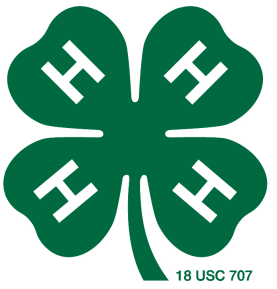 COMPLETE 3 OF THE FOLLOWING 10 ITEMS √Select one project: _________________ (Project)Turn in a project record formGive a presentation on 4-H project, event, etc. to a 4-H Club, 4-H event, EEA Meeting, or other Organization: _______________________  (Presentation and Meeting/Event)Exhibit rabbit or chicken entry at a 4-H Livestock Show Exhibit at the 4-H Creative Arts ShowcaseAttend a County Beginner Chef Camp in the Summer Promote 4-H by wearing 4-H T-Shirt	Attend 1 meeting in the 2020-21Participate in County/Club Fundraiser Participate in a Community Service ProjectMembers Signature & DateParent’s Signature & DateClub Manager’s Signature & Date